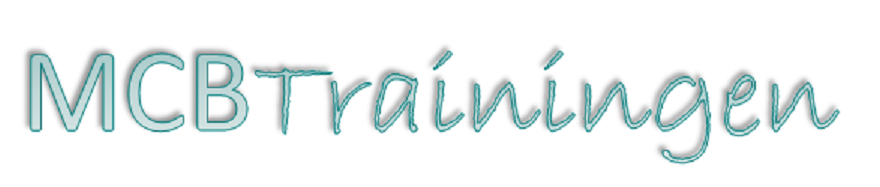 Programma Hecht training Baringsletsels 10.00 uur	Welkom met koffie/thee Anatomie en werking van het bekkenHecht materialen en instrumentenDiagnosticeren en classificatie van rupturen Anesthesie voor het hechten van het perineum.Hechtknopen met de hand en met de naaldvoerder13.00 uur	Lunch PauzeHet hechten van labium rupturen Praktijk onderdeel labium ruptuur hechtenHet hechten van een vaginawand ruptuur en 1e graads ruptuurPraktijk onderdeel vagina wand ruptuur hechten en subcutaan hechtenHet hechten van een 2e graads ruptuur.Het hechten van een medio laterale episiotomie Geknoopt met huid subcutaan			Volledig doorlopendPraktijk onderdeel 2e graads ruptuur en episiotomie hechtenEvaluatie discussie en aanbevelingen16.00uur	Einde training Bovenstaand programma is een richtlijn waar gemotiveerd van af geweken kan worden afhankelijk van de behoefte van de cursisten.